中等加另一類科送審資料檢核項目清單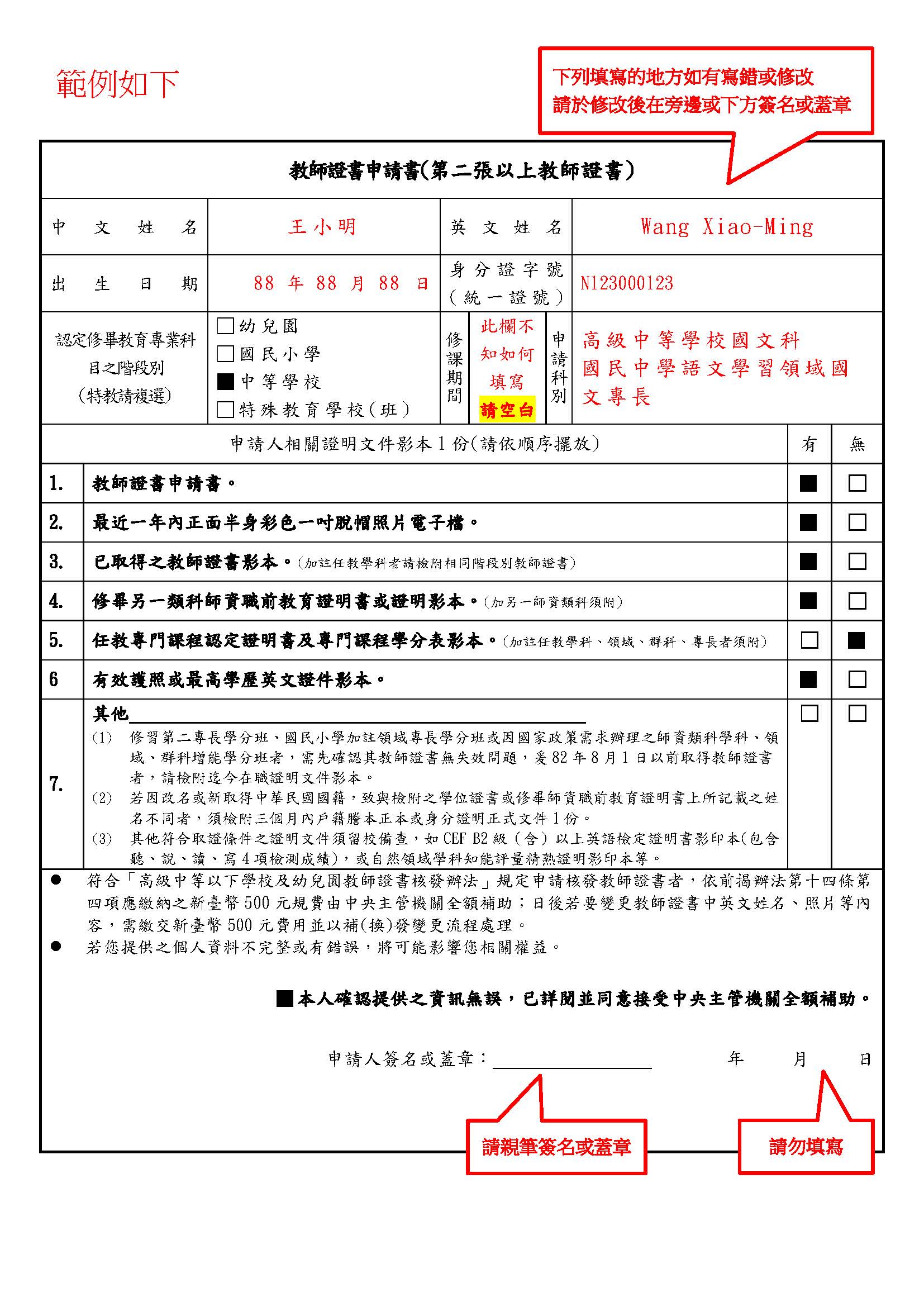 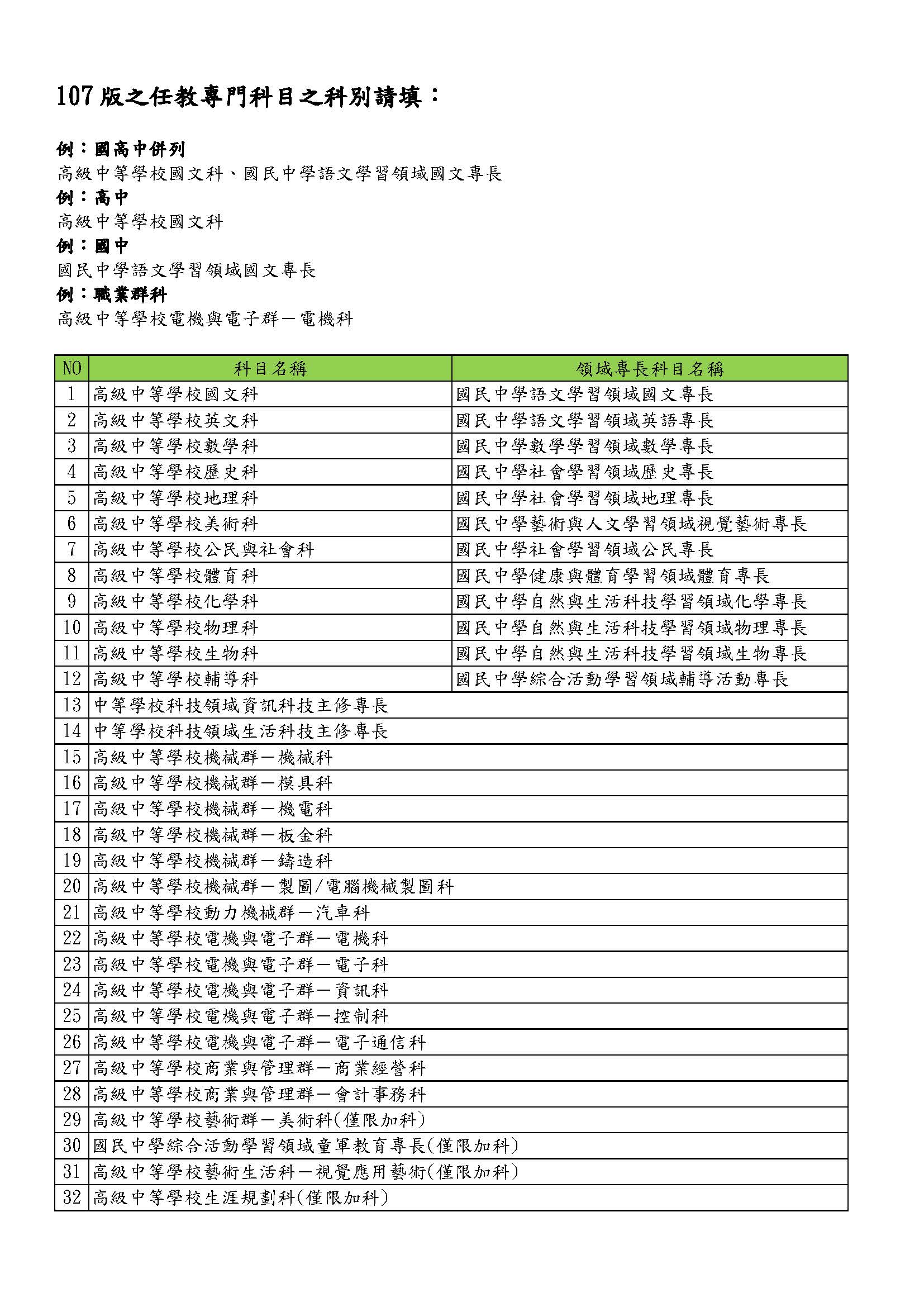 國立彰化師範大學中等學校教師加另一類科登記申請表※每張申請表限申請一科※以上所填資料及所附證件如有虛偽不實，願負法律責任。國立彰化師範大學教育專業課程審查表國立彰化師範大學中等學校任教專門科目認定證明審查表申請日期：   年    月   日一、姓名：        系所班級：        　學號：         聯絡電話：二、申請事由：█加另一類科(領域、群科)三、認定科別：四、擬送請認定之系所：　　　　　　　系(所)申請時應附證件：專門科目學分一覽表、歷年成績單正本(先以藍色螢光筆標出擬認定之科目)。擬認定之科目中有外校修習之科目者，請另檢附該科授課教授、修課內容、使用書籍等資料供參。依師資培育之大學辦理師資職前教育注意事項第9點第3款規定，各專門課程與各教育專業課程不得重複採認學分。所填資料及所附課程大綱如有虛偽不實，願負法律責任。NO檢核項目說明1□加另一類科登記申請表2□教師證書申請書 一、英文名請依範例填寫(例：Wang Xiao-Ming。)二、修課期間不知如何填寫請空白。三、申請人簽名或蓋章請務必親筆簽名，日期請勿填寫。四、有修改到的地方都需再旁邊簽名。3□有效護照    或□最高學歷英文證件影本 4□加另一類科教育專業課程審查表紙本□加另一類科專門科目認定證明審查表紙本1.課程排列請依學分一覽表由上往下依序登打。2.繳交之學分一覽表、歷年成績單正本需用螢光筆標記科目、抵免申請表、實地學習總表影本、CEF B2證明…等。加另一類科教育專業課程審查表、專門科目認定證明審查表word檔、相片jpg檔請E-Mail：tins69@cc.ncue.edu.tw相片電子檔(JPG原檔)，以身份證字號設立檔名例：A100000789.jpg信件主旨：加另一類科(中等)—特教所○○○5□最近１年內正面半身彩色１吋脫帽照片電子檔加另一類科教育專業課程審查表、專門科目認定證明審查表word檔、相片jpg檔請E-Mail：tins69@cc.ncue.edu.tw相片電子檔(JPG原檔)，以身份證字號設立檔名例：A100000789.jpg信件主旨：加另一類科(中等)—特教所○○○6□合格教師證書影本2張若教師證是補發的，請連同背面一併影印提供7□大學學位證書影本1張大學部同學畢業證書上需註記「輔系或雙主修」系名8□輔系證明(研究生須檢附)就讀學系非屬修習專長之培育系所者9□辦理費用：申請人請以匯票方式辦理(匯票抬頭請註明：國立彰化師範大學)(一)本校學生、校友：申請加科（加領域、群科專長）、加另一類科登記之教育學分證明書或任教專門科目認定證明書，每一張酌收200元手續及審查費。(二)外校人士：申請教育學分證明書或任教專門科目認定證明書，每一張酌收2,000元手續費及審查費。(依本校培育中等學校各學科教師專門課程科目及學分一覽表實施要點第九點：經由原師資培育大學視需要函請本校協助辦理)，外校人士需請原師資培育大學發文函請本校協助辦理。10□郵局bag1一般便利袋 65元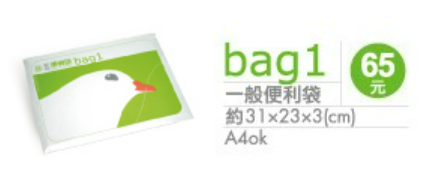 下列文件請依個人狀況繳交下列文件請依個人狀況繳交下列文件請依個人狀況繳交11□外校專門科目依本校培育中等學校各學科教師專門課程科目及學分一覽表實施要點第七點第五款規定暨本校師資生修習外校專門科目採認原則辦理。說明：專門課程科目係於他校修習及格者，所修習學分最高得採認該類科要求總學分數之五分之四（含），另於送件審查時須填寫「修習外校專門課程科目採認申請表」並檢附本校及他校課程大綱、歷年成績單正本送規劃系所審核。12□在職證明文件(欲申請加註其他任教學科(領域專長) 所需之教育專門課程學分認定者，其專門 科目及學分之採認，以其申請認定時向前推算10年內所修習之科目及學分為限。)一、依本校培育中等學校各學科教師專門課程科目及學分一覽表實施要點第七點第七款辦理。說明：超過10年之專門科目檢附其任教於相同師資類科學科領域或具備相關實務工作經驗之在職證明，採認其超過10年年限之專門科目學分。二、修習第二專長學分班、因國家政策需求辦理之師資類科學科、領域、群科增能學分班者，需先確認其教師證書無失效問題，爰82年8月1日以前取得教師證書者，請檢附迄今在職證明文件影本。13□三個月內個人戶籍謄本正本因改名或新取得中華民國國籍，致與檢附之學位證書或修畢師資職前教育證明書上所記載之姓名不同者。姓名姓名就讀系(所)別就讀系(所)別電話電話手機手機戶籍地址戶籍地址□□□□□□□□□□□□□□□□□□□□□□□□□通訊地址通訊地址□□□□□□□□□□□□□□□□□□□□□□□□□E-MAILE-MAIL（必填，並請正楷填寫）（必填，並請正楷填寫）（必填，並請正楷填寫）（必填，並請正楷填寫）（必填，並請正楷填寫）請申請人將國民身分證正反面影本黏貼於下請申請人將國民身分證正反面影本黏貼於下請申請人將國民身分證正反面影本黏貼於下請申請人將國民身分證正反面影本黏貼於下請申請人將國民身分證正反面影本黏貼於下請申請人將國民身分證正反面影本黏貼於下請申請人將國民身分證正反面影本黏貼於下黏貼國民身分證正面影本（相片及登載資料務必清晰可辨識，不可塗改）黏貼國民身分證正面影本（相片及登載資料務必清晰可辨識，不可塗改）黏貼國民身分證正面影本（相片及登載資料務必清晰可辨識，不可塗改）黏貼國民身分證正面影本（相片及登載資料務必清晰可辨識，不可塗改）黏貼國民身分證反面影本（相片及登載資料務必清晰可辨識，不可塗改）黏貼國民身分證反面影本（相片及登載資料務必清晰可辨識，不可塗改）黏貼國民身分證反面影本（相片及登載資料務必清晰可辨識，不可塗改）合格教師證科別：                                證件日期字號：中華民國      年      月      日      字第                 號合格教師證科別：                                證件日期字號：中華民國      年      月      日      字第                 號合格教師證科別：                                證件日期字號：中華民國      年      月      日      字第                 號合格教師證科別：                                證件日期字號：中華民國      年      月      日      字第                 號合格教師證科別：                                證件日期字號：中華民國      年      月      日      字第                 號合格教師證科別：                                證件日期字號：中華民國      年      月      日      字第                 號合格教師證科別：                                證件日期字號：中華民國      年      月      日      字第                 號申請加另一類科項目中等教育中等教育中等教育中等教育中等教育粘貼近1年(半身脫帽)相片全貼相片背面註明姓名另請提供相片電子檔(JPG原檔)申請加另一類科項目□高級中等學校          群       科□高級中等學校              科□國民中學        學習領域     專長□高級中等學校及國民中學並列高級中等學校                 科國民中學        學習領域     專長□高級中等學校          群       科□高級中等學校              科□國民中學        學習領域     專長□高級中等學校及國民中學並列高級中等學校                 科國民中學        學習領域     專長□高級中等學校          群       科□高級中等學校              科□國民中學        學習領域     專長□高級中等學校及國民中學並列高級中等學校                 科國民中學        學習領域     專長□高級中等學校          群       科□高級中等學校              科□國民中學        學習領域     專長□高級中等學校及國民中學並列高級中等學校                 科國民中學        學習領域     專長□高級中等學校          群       科□高級中等學校              科□國民中學        學習領域     專長□高級中等學校及國民中學並列高級中等學校                 科國民中學        學習領域     專長粘貼近1年(半身脫帽)相片全貼相片背面註明姓名另請提供相片電子檔(JPG原檔)（此欄由師培中心課程組填寫）收件日期：     年     月     日申請人簽名或蓋章：　　　　　　 申請日期：     年     月     日教師證書申請書(第二張以上教師證書)教師證書申請書(第二張以上教師證書)教師證書申請書(第二張以上教師證書)教師證書申請書(第二張以上教師證書)教師證書申請書(第二張以上教師證書)教師證書申請書(第二張以上教師證書)教師證書申請書(第二張以上教師證書)教師證書申請書(第二張以上教師證書)教師證書申請書(第二張以上教師證書)中文姓名中文姓名英文姓名英文姓名英文姓名出生日期出生日期    年   月   日  身分證字號(統一證號)身分證字號(統一證號)身分證字號(統一證號)認定修畢教育專業科目之階段別(特教請複選)認定修畢教育專業科目之階段別(特教請複選)□幼兒園□國民小學■中等學校□特殊教育學校(班)修課期間申請科別申請人相關證明文件影本1份(請依順序擺放) 申請人相關證明文件影本1份(請依順序擺放) 申請人相關證明文件影本1份(請依順序擺放) 申請人相關證明文件影本1份(請依順序擺放) 申請人相關證明文件影本1份(請依順序擺放) 申請人相關證明文件影本1份(請依順序擺放) 申請人相關證明文件影本1份(請依順序擺放) 有無1.教師證書申請書。教師證書申請書。教師證書申請書。教師證書申請書。教師證書申請書。教師證書申請書。■□2.最近一年內正面半身彩色一吋脫帽照片電子檔。最近一年內正面半身彩色一吋脫帽照片電子檔。最近一年內正面半身彩色一吋脫帽照片電子檔。最近一年內正面半身彩色一吋脫帽照片電子檔。最近一年內正面半身彩色一吋脫帽照片電子檔。最近一年內正面半身彩色一吋脫帽照片電子檔。■□3.已取得之教師證書影本。(加註任教學科者請檢附相同階段別教師證書)已取得之教師證書影本。(加註任教學科者請檢附相同階段別教師證書)已取得之教師證書影本。(加註任教學科者請檢附相同階段別教師證書)已取得之教師證書影本。(加註任教學科者請檢附相同階段別教師證書)已取得之教師證書影本。(加註任教學科者請檢附相同階段別教師證書)已取得之教師證書影本。(加註任教學科者請檢附相同階段別教師證書)■□4.修畢另一類科師資職前教育證明書或證明影本。(加另一師資類科須附)修畢另一類科師資職前教育證明書或證明影本。(加另一師資類科須附)修畢另一類科師資職前教育證明書或證明影本。(加另一師資類科須附)修畢另一類科師資職前教育證明書或證明影本。(加另一師資類科須附)修畢另一類科師資職前教育證明書或證明影本。(加另一師資類科須附)修畢另一類科師資職前教育證明書或證明影本。(加另一師資類科須附)■□5.任教專門課程認定證明書及專門課程學分表影本。(加註任教學科、領域、群科、專長者須附)任教專門課程認定證明書及專門課程學分表影本。(加註任教學科、領域、群科、專長者須附)任教專門課程認定證明書及專門課程學分表影本。(加註任教學科、領域、群科、專長者須附)任教專門課程認定證明書及專門課程學分表影本。(加註任教學科、領域、群科、專長者須附)任教專門課程認定證明書及專門課程學分表影本。(加註任教學科、領域、群科、專長者須附)任教專門課程認定證明書及專門課程學分表影本。(加註任教學科、領域、群科、專長者須附)□■6有效護照或最高學歷英文證件影本。有效護照或最高學歷英文證件影本。有效護照或最高學歷英文證件影本。有效護照或最高學歷英文證件影本。有效護照或最高學歷英文證件影本。有效護照或最高學歷英文證件影本。■□7.其他                                                 修習第二專長學分班、國民小學加註領域專長學分班或因國家政策需求辦理之師資類科學科、領域、群科增能學分班者，需先確認其教師證書無失效問題，爰82年8月1日以前取得教師證書者，請檢附迄今在職證明文件影本。若因改名或新取得中華民國國籍，致與檢附之學位證書或修畢師資職前教育證明書上所記載之姓名不同者，須檢附三個月內戶籍謄本正本或身分證明正式文件1份。其他符合取證條件之證明文件須留校備查，如CEF B2級（含）以上英語檢定證明書影印本(包含聽、說、讀、寫4項檢測成績)，或自然領域學科知能評量精熟證明影印本等。其他                                                 修習第二專長學分班、國民小學加註領域專長學分班或因國家政策需求辦理之師資類科學科、領域、群科增能學分班者，需先確認其教師證書無失效問題，爰82年8月1日以前取得教師證書者，請檢附迄今在職證明文件影本。若因改名或新取得中華民國國籍，致與檢附之學位證書或修畢師資職前教育證明書上所記載之姓名不同者，須檢附三個月內戶籍謄本正本或身分證明正式文件1份。其他符合取證條件之證明文件須留校備查，如CEF B2級（含）以上英語檢定證明書影印本(包含聽、說、讀、寫4項檢測成績)，或自然領域學科知能評量精熟證明影印本等。其他                                                 修習第二專長學分班、國民小學加註領域專長學分班或因國家政策需求辦理之師資類科學科、領域、群科增能學分班者，需先確認其教師證書無失效問題，爰82年8月1日以前取得教師證書者，請檢附迄今在職證明文件影本。若因改名或新取得中華民國國籍，致與檢附之學位證書或修畢師資職前教育證明書上所記載之姓名不同者，須檢附三個月內戶籍謄本正本或身分證明正式文件1份。其他符合取證條件之證明文件須留校備查，如CEF B2級（含）以上英語檢定證明書影印本(包含聽、說、讀、寫4項檢測成績)，或自然領域學科知能評量精熟證明影印本等。其他                                                 修習第二專長學分班、國民小學加註領域專長學分班或因國家政策需求辦理之師資類科學科、領域、群科增能學分班者，需先確認其教師證書無失效問題，爰82年8月1日以前取得教師證書者，請檢附迄今在職證明文件影本。若因改名或新取得中華民國國籍，致與檢附之學位證書或修畢師資職前教育證明書上所記載之姓名不同者，須檢附三個月內戶籍謄本正本或身分證明正式文件1份。其他符合取證條件之證明文件須留校備查，如CEF B2級（含）以上英語檢定證明書影印本(包含聽、說、讀、寫4項檢測成績)，或自然領域學科知能評量精熟證明影印本等。其他                                                 修習第二專長學分班、國民小學加註領域專長學分班或因國家政策需求辦理之師資類科學科、領域、群科增能學分班者，需先確認其教師證書無失效問題，爰82年8月1日以前取得教師證書者，請檢附迄今在職證明文件影本。若因改名或新取得中華民國國籍，致與檢附之學位證書或修畢師資職前教育證明書上所記載之姓名不同者，須檢附三個月內戶籍謄本正本或身分證明正式文件1份。其他符合取證條件之證明文件須留校備查，如CEF B2級（含）以上英語檢定證明書影印本(包含聽、說、讀、寫4項檢測成績)，或自然領域學科知能評量精熟證明影印本等。其他                                                 修習第二專長學分班、國民小學加註領域專長學分班或因國家政策需求辦理之師資類科學科、領域、群科增能學分班者，需先確認其教師證書無失效問題，爰82年8月1日以前取得教師證書者，請檢附迄今在職證明文件影本。若因改名或新取得中華民國國籍，致與檢附之學位證書或修畢師資職前教育證明書上所記載之姓名不同者，須檢附三個月內戶籍謄本正本或身分證明正式文件1份。其他符合取證條件之證明文件須留校備查，如CEF B2級（含）以上英語檢定證明書影印本(包含聽、說、讀、寫4項檢測成績)，或自然領域學科知能評量精熟證明影印本等。□□符合「高級中等以下學校及幼兒園教師證書核發辦法」規定申請核發教師證書者，依前揭辦法第十四條第四項應繳納之新臺幣500元規費由中央主管機關全額補助；日後若要變更教師證書中英文姓名、照片等內容，需繳交新臺幣500元費用並以補(換)發變更流程處理。若您提供之個人資料不完整或有錯誤，將可能影響您相關權益。■本人確認提供之資訊無誤，已詳閱並同意接受中央主管機關全額補助。申請人簽名或蓋章：                         年     月     日符合「高級中等以下學校及幼兒園教師證書核發辦法」規定申請核發教師證書者，依前揭辦法第十四條第四項應繳納之新臺幣500元規費由中央主管機關全額補助；日後若要變更教師證書中英文姓名、照片等內容，需繳交新臺幣500元費用並以補(換)發變更流程處理。若您提供之個人資料不完整或有錯誤，將可能影響您相關權益。■本人確認提供之資訊無誤，已詳閱並同意接受中央主管機關全額補助。申請人簽名或蓋章：                         年     月     日符合「高級中等以下學校及幼兒園教師證書核發辦法」規定申請核發教師證書者，依前揭辦法第十四條第四項應繳納之新臺幣500元規費由中央主管機關全額補助；日後若要變更教師證書中英文姓名、照片等內容，需繳交新臺幣500元費用並以補(換)發變更流程處理。若您提供之個人資料不完整或有錯誤，將可能影響您相關權益。■本人確認提供之資訊無誤，已詳閱並同意接受中央主管機關全額補助。申請人簽名或蓋章：                         年     月     日符合「高級中等以下學校及幼兒園教師證書核發辦法」規定申請核發教師證書者，依前揭辦法第十四條第四項應繳納之新臺幣500元規費由中央主管機關全額補助；日後若要變更教師證書中英文姓名、照片等內容，需繳交新臺幣500元費用並以補(換)發變更流程處理。若您提供之個人資料不完整或有錯誤，將可能影響您相關權益。■本人確認提供之資訊無誤，已詳閱並同意接受中央主管機關全額補助。申請人簽名或蓋章：                         年     月     日符合「高級中等以下學校及幼兒園教師證書核發辦法」規定申請核發教師證書者，依前揭辦法第十四條第四項應繳納之新臺幣500元規費由中央主管機關全額補助；日後若要變更教師證書中英文姓名、照片等內容，需繳交新臺幣500元費用並以補(換)發變更流程處理。若您提供之個人資料不完整或有錯誤，將可能影響您相關權益。■本人確認提供之資訊無誤，已詳閱並同意接受中央主管機關全額補助。申請人簽名或蓋章：                         年     月     日符合「高級中等以下學校及幼兒園教師證書核發辦法」規定申請核發教師證書者，依前揭辦法第十四條第四項應繳納之新臺幣500元規費由中央主管機關全額補助；日後若要變更教師證書中英文姓名、照片等內容，需繳交新臺幣500元費用並以補(換)發變更流程處理。若您提供之個人資料不完整或有錯誤，將可能影響您相關權益。■本人確認提供之資訊無誤，已詳閱並同意接受中央主管機關全額補助。申請人簽名或蓋章：                         年     月     日符合「高級中等以下學校及幼兒園教師證書核發辦法」規定申請核發教師證書者，依前揭辦法第十四條第四項應繳納之新臺幣500元規費由中央主管機關全額補助；日後若要變更教師證書中英文姓名、照片等內容，需繳交新臺幣500元費用並以補(換)發變更流程處理。若您提供之個人資料不完整或有錯誤，將可能影響您相關權益。■本人確認提供之資訊無誤，已詳閱並同意接受中央主管機關全額補助。申請人簽名或蓋章：                         年     月     日符合「高級中等以下學校及幼兒園教師證書核發辦法」規定申請核發教師證書者，依前揭辦法第十四條第四項應繳納之新臺幣500元規費由中央主管機關全額補助；日後若要變更教師證書中英文姓名、照片等內容，需繳交新臺幣500元費用並以補(換)發變更流程處理。若您提供之個人資料不完整或有錯誤，將可能影響您相關權益。■本人確認提供之資訊無誤，已詳閱並同意接受中央主管機關全額補助。申請人簽名或蓋章：                         年     月     日符合「高級中等以下學校及幼兒園教師證書核發辦法」規定申請核發教師證書者，依前揭辦法第十四條第四項應繳納之新臺幣500元規費由中央主管機關全額補助；日後若要變更教師證書中英文姓名、照片等內容，需繳交新臺幣500元費用並以補(換)發變更流程處理。若您提供之個人資料不完整或有錯誤，將可能影響您相關權益。■本人確認提供之資訊無誤，已詳閱並同意接受中央主管機關全額補助。申請人簽名或蓋章：                         年     月     日畢結(肄)業系(所)畢結(肄)業系(所)學院　　學系學(碩)士班學院　　學系學(碩)士班學院　　學系學(碩)士班學院　　學系學(碩)士班學院　　學系學(碩)士班學院　　學系學(碩)士班姓名姓名姓名具修習資格學年度具修習資格學年度  學年度第  學期  學年度第  學期  學年度第  學期  學年度第  學期  學年度第  學期  學年度第  學期學號學號學號認 定 依 據認 定 依 據教育部    年   月   日臺教師(二)字第           號函核定教育部    年   月   日臺教師(二)字第           號函核定教育部    年   月   日臺教師(二)字第           號函核定教育部    年   月   日臺教師(二)字第           號函核定教育部    年   月   日臺教師(二)字第           號函核定教育部    年   月   日臺教師(二)字第           號函核定教育部    年   月   日臺教師(二)字第           號函核定教育部    年   月   日臺教師(二)字第           號函核定教育部    年   月   日臺教師(二)字第           號函核定教育部    年   月   日臺教師(二)字第           號函核定教育部    年   月   日臺教師(二)字第           號函核定教育部    年   月   日臺教師(二)字第           號函核定畢(肄)業系所承辦人核章畢(肄)業系所承辦人核章畢(肄)業系所系主任(所長)核章畢(肄)業系所系主任(所長)核章畢(肄)業系所系主任(所長)核章畢(肄)業系所系主任(所長)核章畢(肄)業系所系主任(所長)核章專門科目規劃系所承辦人核章專門科目規劃系所承辦人核章專門科目規劃系所主任核章專門科目規劃系所主任核章專門科目規劃系所主任核章專門科目規劃系所主任核章專門科目規劃系所主任核章學    分    表學    分    表學    分    表學    分    表學    分    表學    分    表學    分    表學    分    表學    分    表學    分    表學    分    表學    分    表學    分    表學    分    表序號教育專業科目名稱教育專業科目名稱學分數修習學年度及學期修習學年度及學期成績可採計之學分數可採計之學分數可採計之學分數可採計之學分數可採計之學分數可採計之學分數備       註1222教育基礎課程至少四學分教育基礎課程至少四學分教育基礎課程至少四學分共含必修十八    學分2222教育基礎課程至少四學分教育基礎課程至少四學分教育基礎課程至少四學分共含必修十八    學分3222教育方法課程至少十學分教育方法課程至少十學分教育方法課程至少十學分共含必修十八    學分4222教育方法課程至少十學分教育方法課程至少十學分教育方法課程至少十學分共含必修十八    學分5222教育方法課程至少十學分教育方法課程至少十學分教育方法課程至少十學分共含必修十八    學分6222教育方法課程至少十學分教育方法課程至少十學分教育方法課程至少十學分共含必修十八    學分7222教育方法課程至少十學分教育方法課程至少十學分教育方法課程至少十學分共含必修十八    學分8○○教材教法○○教材教法222教材教法及教學實習課程必修四學分教材教法及教學實習課程必修四學分教材教法及教學實習課程必修四學分共含必修十八    學分9○○教學實習○○教學實習222教材教法及教學實習課程必修四學分教材教法及教學實習課程必修四學分教材教法及教學實習課程必修四學分共含必修十八    學分10教育議題專題教育議題專題222選修必選選修必選選修必選選修必選11222餘選修科目至少六學分餘選修科目至少六學分餘選修科目至少六學分餘選修科目至少六學分12222餘選修科目至少六學分餘選修科目至少六學分餘選修科目至少六學分餘選修科目至少六學分13222餘選修科目至少六學分餘選修科目至少六學分餘選修科目至少六學分餘選修科目至少六學分總    計總    計總    計2626學分26學分26學分26學分26學分26學分□已檢附 □未檢附54小時實地學習已核章總表影本擬採認之專門科目(請依本校各學科專門科目一覽表所列之順序排列)擬採認之專門科目(請依本校各學科專門科目一覽表所列之順序排列)擬採認之專門科目(請依本校各學科專門科目一覽表所列之順序排列)擬採認之專門科目(請依本校各學科專門科目一覽表所列之順序排列)擬採認之專門科目(請依本校各學科專門科目一覽表所列之順序排列)擬採認之專門科目(請依本校各學科專門科目一覽表所列之順序排列)原修習之專門科目(請依成績單科目填寫)原修習之專門科目(請依成績單科目填寫)原修習之專門科目(請依成績單科目填寫)原修習之專門科目(請依成績單科目填寫)原修習之專門科目(請依成績單科目填寫)原修習之專門科目(請依成績單科目填寫)認定結果(本列由認定系所勾填並核章)認定結果(本列由認定系所勾填並核章)認定結果(本列由認定系所勾填並核章)認定結果(本列由認定系所勾填並核章)認定結果(本列由認定系所勾填並核章)在他校修習之專門科目，請註明「原修習於○○大學」。若科目名稱略異性質相同者請在「備註」欄註明：原修習「○○科」，另附補充資料。序號序號科目名稱科目名稱學分數必、選修別科目名稱科目名稱修習學年度及學期成績學分數學分數可否學分數核章核章在他校修習之專門科目，請註明「原修習於○○大學」。若科目名稱略異性質相同者請在「備註」欄註明：原修習「○○科」，另附補充資料。例1例1統計學統計學3必修統計學(一)(二)統計學(一)(二)108一/108二88/883/33/3原修習「統計學(一)(二)」例2例2統計學統計學3必修統計學(上)(下)統計學(上)(下)107一/107二88/883/33/3原修習於國立嘉義大學原修習「統計學(上)(下)」1122334455667788991010111112121313141415151616171718181919202021212222232324242525262627272828292930303131審查結果：□符合，已修畢必修     學分，選修     學分，合計     學分。□不符合，尚不足　 　學分。審查結果：□符合，已修畢必修     學分，選修     學分，合計     學分。□不符合，尚不足　 　學分。審查結果：□符合，已修畢必修     學分，選修     學分，合計     學分。□不符合，尚不足　 　學分。審查結果：□符合，已修畢必修     學分，選修     學分，合計     學分。□不符合，尚不足　 　學分。審查結果：□符合，已修畢必修     學分，選修     學分，合計     學分。□不符合，尚不足　 　學分。審查結果：□符合，已修畢必修     學分，選修     學分，合計     學分。□不符合，尚不足　 　學分。審查結果：□符合，已修畢必修     學分，選修     學分，合計     學分。□不符合，尚不足　 　學分。審查結果：□符合，已修畢必修     學分，選修     學分，合計     學分。□不符合，尚不足　 　學分。審查結果：□符合，已修畢必修     學分，選修     學分，合計     學分。□不符合，尚不足　 　學分。審查結果：□符合，已修畢必修     學分，選修     學分，合計     學分。□不符合，尚不足　 　學分。審查結果：□符合，已修畢必修     學分，選修     學分，合計     學分。□不符合，尚不足　 　學分。審查結果：□符合，已修畢必修     學分，選修     學分，合計     學分。□不符合，尚不足　 　學分。審查結果：□符合，已修畢必修     學分，選修     學分，合計     學分。□不符合，尚不足　 　學分。審查結果：□符合，已修畢必修     學分，選修     學分，合計     學分。□不符合，尚不足　 　學分。審查結果：□符合，已修畢必修     學分，選修     學分，合計     學分。□不符合，尚不足　 　學分。審查結果：□符合，已修畢必修     學分，選修     學分，合計     學分。□不符合，尚不足　 　學分。審查結果：□符合，已修畢必修     學分，選修     學分，合計     學分。□不符合，尚不足　 　學分。審查結果：□符合，已修畢必修     學分，選修     學分，合計     學分。□不符合，尚不足　 　學分。審查結果：□符合，已修畢必修     學分，選修     學分，合計     學分。□不符合，尚不足　 　學分。專門科目認定證明審查表審核單位專門科目認定證明審查表審核單位專門科目認定證明審查表收件日專門科目認定證明審查表收件日專門科目認定證明審查表收件日專門科目認定證明審查表收件日年    月    日年    月    日年    月    日年    月    日規劃系所系主任或所長規劃系所系主任或所長規劃系所系主任或所長規劃系所系主任或所長規劃系所系主任或所長專門科目認定證明審查表審核單位專門科目認定證明審查表審核單位規劃系所承辦人規劃系所承辦人規劃系所承辦人規劃系所承辦人規劃系所系主任或所長規劃系所系主任或所長規劃系所系主任或所長規劃系所系主任或所長規劃系所系主任或所長